Curriculum Vitae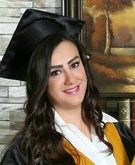 Name: Rawan Nationality: JordanianDate of birth: August 16, 1993Marital status: MarriedE-mail: rawan.337621@2freemail.com Address: Abu Dhabi – United Arab Emirates.Objective To be a part of a professional organization that gives me enough opportunities to sharpen my professional skills and to upgrade my knowledge and have them all utilized for the growth of the employer's organization. I am determined and never give up and my forte is delivering outstanding results.EDUCATION2011 – 2015 : Bachelor degreeUniversity Of Jordan           	Faculty of Foreign Languages           	Applied English Linguistics degree          	GPA (3.1 out of 4), rate: (Very Good)2009-2011 : Latin Secondary School Fuheis - Jordan	General Secondary Certificate Average (94.9%)Experiences: Feb 2015 – Aug 2016:English teacher at AlAsriyya Schools – AmmanTrainee at The Jordan Press Foundation (Alrai Newspaper) for 150 working hour at the translation department.Participate in SOLIYA international program for 8-10 sessions Languages: Arabic language (mother tongue)English Language (excellent)French language (intermediate)Spanish language (beginner)PROFISSIONAL ATTRIBUTESTeam player and task oriented person.Strong command on Microsoft Office applications.Ability to achieve goals under pressure.Good problem-solving skills and attention to detail.Superb management and communication skillsAbility to work within tight budget constraints.Possess excellent presentation, communication, organization and leadership skills.REFERENCES AND OFFICIAL PAPERS:
Will be available upon request.